Owls Home Learning: Maths: Fractions. Please look at the questions below for adding and subtracting fractions with the same denominator. Watch this video to help you: https://www.bbc.co.uk/bitesize/topics/zhdwxnb/articles/z9n4k7hThere are also activities and games to have a go at underneath this video.Adding Fractions: Please complete these questions on this page or on paper. 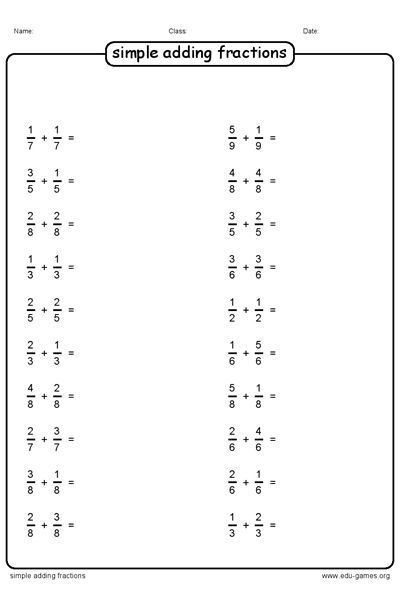 Subtracting Fractions: Please complete these questions on this page or on paper.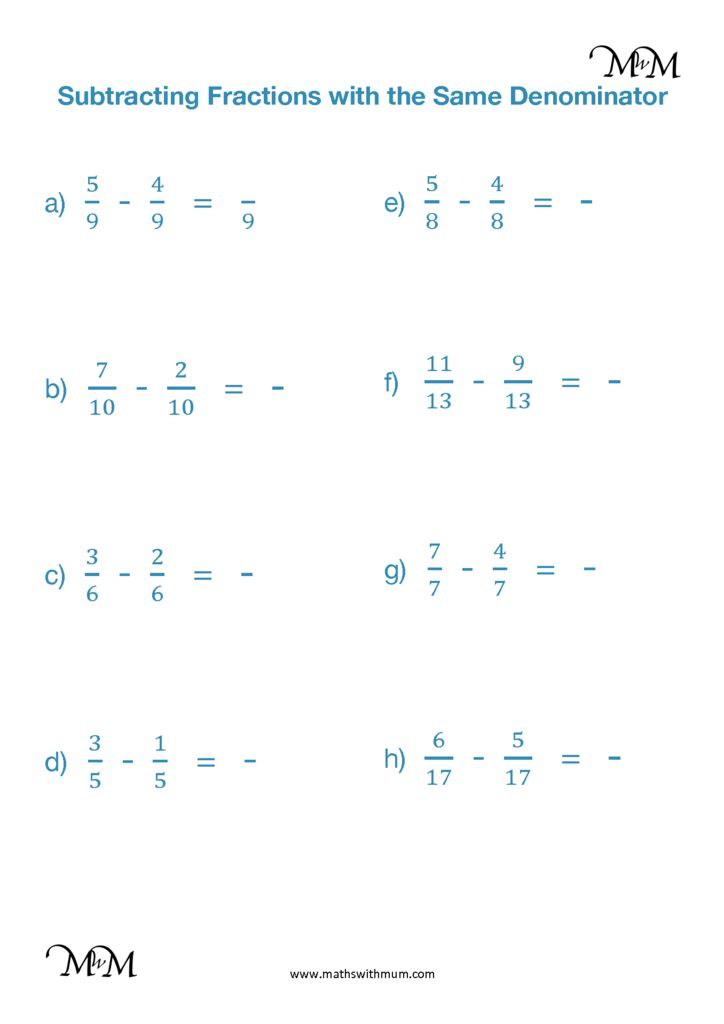 